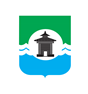 Российская ФедерацияИркутская областьКОНТРОЛЬНО-СЧЁТНЫЙ ОРГАНМуниципального образования «Братский район»ЗАКЛЮЧЕНИЕ №25по результатам внешней проверки годового отчета об исполнении бюджета Турманского сельского поселенияза 2021 годг. Братск 	 «29» апреля 2022 годаНастоящее заключение подготовлено Контрольно-счетным органом муниципального образования «Братский район» (далее – КСО МО «Братский район») по результатам внешней проверки годового отчета об исполнении бюджета Турманского сельского поселения
за 2021 год, проведенной на основании Соглашения №3 «О передаче полномочий по осуществлению внешнего муниципального финансового контроля» от 29.01.2021 года.Внешняя проверка проведена в рамках полномочий КСО МО «Братский район», установленных:Федеральным законом от 07.02.2011 №6-ФЗ «Об общих принципах организации и деятельности контрольно-счетных органов субъектов Российской Федерации и муниципальных образований»;Положением о контрольно – счетном органе  муниципального образования «Братский район», утвержденном Решением Думы Братского района от 24.11.2021 №240;положениями ст.157., 264.4. Бюджетного кодекса Российской Федерации (далее – БК РФ).Основание для проведения проверки: пункт 2.6. Плана деятельности
КСО МО «Братский район» на 2022 год.Цель внешней проверки: установление полноты и достоверности отражения показателей годовой бюджетной отчетности сельского поселения за отчетный финансовый год, ее соответствия требованиям нормативных правовых актов. Объект внешней проверки: Администрация Турманского сельского поселения.Предмет внешней проверки: годовой отчет об исполнении бюджета Турманского муниципального образования за 2021 год; иная бюджетная отчетность, сформированная в соответствии с требованиями Инструкции о порядке составления и представления годовой, квартальной и месячной отчетности об исполнении бюджетов бюджетной системы Российской Федерации утвержденной Приказом Минфина России от 28.12.2010 №191н
«Об утверждении Инструкции о порядке составления и представления годовой, квартальной и месячной отчетности об исполнении бюджетов бюджетной системы Российской Федерации» (далее – Инструкция №191н); бюджетная отчетность главных администраторов средств местного бюджета за 2021 год (отдельные формы).Вопросы внешней проверки: анализ бюджетной отчетности на соответствие требованиям нормативных правовых актов в части ее состава, содержания и срока представления для проведения внешней проверки; анализ достоверности показателей бюджетной отчетности, оценка взаимосвязанных показателей консолидируемым позициям форм бюджетной отчетности; оценка достоверного представления о финансовом положении сельского поселения на основании данных бухгалтерской отчетности.Объем средств бюджета, проверенных при проведении экспертно-аналитического мероприятия: по доходам – 21 412,1 тыс. руб., по расходам –
20 303,2 тыс. руб.В соответствии с Законом Иркутской области от 02.12.2004 №76-оз «О статусе и границах муниципальных образований Братского района Иркутской области» Турманское муниципальное образование образовано на территории Братского района Иркутской области и наделено статусом сельского поселения. В состав территории Турманского муниципального образования входят земли населенного пункта поселок Турма.Структуру органов местного самоуправления составляют: глава муниципального образования; Дума муниципального образования; администрация муниципального образования.Согласно требованиям статьи 264.2. БК РФ годовой отчет об исполнении местного бюджета подлежит утверждению муниципальным правовым актом представительного органа муниципального образования.Ответственными должностными лицами за подготовку и представление бюджетной отчетности за 2021 год являлись глава Турманского муниципального образования –
О.М. Никулина, бухгалтер – А.А. Бежан.РЕЗУЛЬТАТЫ ВНЕШНЕЙ ПРОВЕРКИОбщие положенияОтчет об исполнении бюджета Турманского муниципального образования для подготовки заключения на него поступил в КСО МО «Братский район» в сроки, установленные пунктом 3. статьи 264.4. БК РФ.Для проведения внешней проверки годового отчета об исполнении бюджета Турманского муниципального образования за 2021 год были предоставлены следующие документы:бюджетная отчетность, согласно пункту 3. статьи. 264.1. БК РФ:отчет об исполнении бюджета;баланс исполнения бюджета;отчет о финансовых результатах деятельности;отчет о движении денежных средств;пояснительная записка;проект решения Думы сельского поселения «Об исполнении бюджета Турманского сельского поселения за 2021 год» с указанием общего объема доходов, расходов и дефицита (профицита) бюджета;исполнение доходов бюджета сельского поселения по кодам классификации доходов бюджета;исполнение расходов бюджета сельского поселения по ведомственной структуре расходов;исполнение расходов бюджета сельского поселения по разделам и подразделам классификации расходов бюджетов;исполнение источников финансирования дефицита бюджета сельского поселения по кодам классификации источников финансирования дефицитов бюджетов;отчет об использовании средств муниципального дорожного фонда;отчет об использовании бюджетных ассигнований на реализацию муниципальных программ.Изменение плановых показателей бюджетаБюджет Турманского муниципального образования утвержден Решением Думы Турманского сельского поселения от 29.12.2020 г №135 «О бюджете Турманского сельского поселения на 2021 год и на плановый период 2022 и 2023 годов» (далее – Решение о бюджете от 29.12.2020 №135):по доходам в сумме 17 246,7 тыс. руб., в том числе налоговые и неналоговые доходы в сумме 4 917,5 тыс. руб., безвозмездные поступления в сумме 12 329,2 тыс. руб., из них объем межбюджетных трансфертов, получаемых из областного бюджета – 532,6 тыс. руб., из бюджета Братского района – 11 796,6 тыс. руб.;по расходам в сумме 17 427,7 тыс. руб.;размер дефицита в сумме 181,0 тыс. руб., или 3,7% утвержденного общего годового объема доходов бюджета поселения без учета утвержденного объема безвозмездных поступлений.Основные характеристики местного бюджета на 2021 год неоднократно изменялись.
В течение года в Решение о бюджете от 29.12.2020 №135 шесть раз вносились изменения:Решением Думы Турманского сельского поселения от 31.03.2021 г №143
«О внесении изменений в решение Думы Турманского МО от 29.12.2020 №135 «О бюджете Турманского сельского поселения на 2021 год и на плановый период 2022 и 2023 годов»;Решением Думы Турманского сельского поселения от 23.04.2021 г №145
«О внесении изменений в решение Думы Турманского МО от 29.12.2020 №135 «О бюджете Турманского сельского поселения на 2021 год и на плановый период 2022 и 2023 годов»;Решением Думы Турманского сельского поселения от 30.06.2021 г №150
«О внесении изменений в решение Думы Турманского МО от 29.12.2020 №135 «О бюджете Турманского сельского поселения на 2021 год и на плановый период 2022 и 2023 годов»;Решением Думы Турманского сельского поселения от 28.09.2021 г №152
«О внесении изменений в решение Думы Турманского МО от 29.12.2020 №135 «О бюджете Турманского сельского поселения на 2021 год и на плановый период 2022 и 2023 годов»;Решением Думы Турманского сельского поселения от 29.10.2021 г №154
«О внесении изменений в решение Думы Турманского сельского поселения от 30.12.2020 №115 «О бюджете Турманского сельского поселения на 2021 год и на плановый период 2022 и 2023 годов»;Решением Думы Турманского сельского поселения от 29.12.2021 г №173
«О внесении изменений в решение Думы Турманского МО от 29.12.2020 №135 «О бюджете Турманского сельского поселения на 2021 год и на плановый период 2022 и 2023 годов» (далее – Решение о бюджете от 29.12.2021 №173).Решением о бюджете от 29.12.2021 №173 утверждены основные характеристики бюджета:по доходам в сумме 21 348,8 тыс. руб., в том числе налоговые и неналоговые доходы в сумме 3 601,4 тыс. руб., безвозмездные поступления в сумме 17 747,4 тыс. руб., из них объем межбюджетных трансфертов, получаемых из областного бюджета – 532,6 тыс. руб., из бюджета Братского района – 17 214,8 тыс. руб.;по расходам в сумме 21 953,4 тыс. руб.;с дефицитом в сумме 604,6 тыс. руб., что составляет 16,8% утвержденного общего годового объема доходов бюджета поселения без учета утвержденного объема безвозмездных поступлений.С учетом снижения остатков средств на счетах по учету средств бюджета поселения размер дефицита бюджета составит 134,0 тыс. руб. или 3,7% утвержденного общего годового объема доходов бюджета поселения без учета утвержденного объема безвозмездных поступлений.Уточненная бюджетная роспись расходов на 2021 год от 29.12.2021 года, утвержденная Главой Турманского сельского поселения, соответствует показателям Решения о бюджете от 29.12.2021 №173.Анализ изменения плановых показателей основных характеристик бюджета, согласно принятым в истекшем году решениям Думы Турманского муниципального образования, по внесению изменений в Решение о бюджете от 29.12.2020 №135, а также исполнение местного бюджета за 2021 год представлено в Таблице №1.Таблица №1, тыс. руб.Установлено, плановые бюджетные назначения по доходам бюджета, по сравнению с Решение о бюджете от 29.12.2020 №135, в течение 2021 года существенно увеличены (с 17 246,7 тыс. руб. до 21 348,8 тыс. руб.) на 4 102,1 тыс. руб. или на 23,8%.Основное увеличение плановых показателей по доходам осуществлено по группе «Безвозмездные поступления» – с увеличением на 43,9% или на 5 418,2 тыс. руб.По группе «Налоговые и неналоговые доходы» – произошло снижение по уточнению бюджета на 1 316,1 тыс. руб., или на 26,8%.Плановые расходы бюджета в 2021 году были увеличены на 4 525,7 тыс. руб.,
или на 25,9%.Исполнение бюджета по доходамКак определено ст. 55. Федерального закона от 06.10.2003 №131-ФЗ «Об общих принципах организации местного самоуправления в Российской Федерации» формирование доходов местных бюджетов осуществляется в соответствии с бюджетным законодательством Российской Федерации, законодательством о налогах и сборах и законодательством об иных обязательных платежах.Источниками доходов бюджета являются налоговые доходы, неналоговые доходы и безвозмездные поступления от других бюджетов бюджетной системы Российской Федерации.Анализ исполнения местного бюджета по доходам с учетом данных Решения о бюджете от 29.12.2021 №173 и ф.0503317 «Отчет об исполнении консолидированного бюджета субъекта Российской Федерации и бюджета территориального государственного внебюджетного фонда» в разрезе налоговых, неналоговых доходов и безвозмездных поступлений представлен в Таблице №2.Таблица №2, тыс. руб.Таким образом, в структуре доходной части бюджета поселения налоговые и неналоговые доходы в отчетный период составили 17,1%, безвозмездные поступления – 82,9%.В Решении о бюджете от 29.12.2020 №135 объем налоговых и неналоговых доходов прогнозировался на уровне 4 917,5 тыс. руб. Фактическое исполнение ниже первоначальных плановых показателей на 1 252,8 тыс. руб. или на 25,5% и составило 3 664,7 тыс. руб.Бюджетообразующими для сельских поселений в соответствии со статьей 61.5. БК РФ являются доходы, зачисляемые в виде местных налогов, – земельного налога (по нормативу 100%), налога на имущество физических лиц (по нормативу 100%).Согласно отчетным данным доля доходов от местных налогов при исполнении бюджета в 2021 году составила 19,2% от общего объема налоговых поступлений и 100,6% исполнения от плановых:налог на имущество физических лиц при плане -56,7 тыс. руб., получено -
53,3 тыс. руб., исполнение 94,0%;земельный налог при плане 732,1 тыс. руб., получено 733,0 тыс. руб., исполнение 100,1%.Удельный весналога на доходы физических лиц в структуре налоговых доходов составляет
41,9%, при плане 1 453,3 тыс. руб., получено 1 485,5 тыс. руб., исполнение
102,2%;налога на акцизы по подакцизным товарам 38,4%, при плане 1 334,7 тыс. руб., выполнено 1 360,3 тыс. руб., исполнение 101,9%.Анализ неналоговых доходов показал исполнение плановых показателей – 100,9%.Из поступивших за 2021 год доходов в бюджет муниципального образования в сумме 21 412,1 тыс. руб., налоговые и неналоговые доходы составили 3 664,7 тыс. руб. (17,1%), а безвозмездные поступления – 17 747,4 тыс. руб. (82,9%).В Решении о бюджете от 29.12.2020 №135 объем безвозмездных поступлений прогнозировался на уровне  12 329,2 тыс. руб. Фактическое исполнение безвозмездных поступлений выше первоначальных плановых показателей на 5 418,2 тыс. руб. и составило 17 747,4 тыс. руб. или 143,9% к плановым показателям.Уточненный план по безвозмездным поступлениям выполнен на 100%: при плане 17 747,4 тыс. руб., исполнено 17 747,4 тыс. руб., в том числе из областного бюджета
532,6 тыс. руб., из бюджета Братского района – 17 214,8 тыс. руб.Данные по объемам поступивших субсидий, субвенций, дотаций, иных межбюджетных трансфертов на 01.01.2022г. подтверждены показателями по соответствующим строкам ф.0503125 «Справка по консолидируемым расчетам».Исполнение в разрезе безвозмездных поступлений в 2021 году по видам отражено в Таблице №3.Таблица №3, тыс. руб.Прогнозные значения в 2021 году по безвозмездным поступлениям исполнены
на 100,0% и составили – 17 747,4 тыс. руб.В результате принятых в течение года изменений в бюджет, доходная часть бюджета согласно уточненного плана увеличилась на 4 102,1 тыс. руб. и составила 21 348,8 тыс. руб. или с увеличением на 23,8%; исполнено от первоначальных бюджетных назначений на 24,1% больше и составило 21 412,1 тыс. руб.Исполнение бюджета по расходамСогласно ф.0503317 «Отчет об исполнении бюджета» расходы местного бюджета на 2021 год утверждены в сумме 21 953,4 тыс. руб., исполнены на 01.01.2022 в сумме
20 303,2 тыс. руб., или 92,5% от бюджетных назначений, неисполненные назначения составили – 1 650,2 тыс. руб. Показатели формы идут с данными ф.0512055 «Лицевой счет получателя средств федерального бюджета» по лицевым счетам №№03343001190, 03343001550 по состоянию на 01.01.2022 без учета обслуживания государственного внутреннего и муниципального долга.Аналитическая информация, подготовленная на основании данных ф.0503317 «Отчет об исполнении бюджета» за 2021 год в разрезе разделов бюджетной классификации отражена в таблице №4.Таблица №4, тыс. руб.КСО МО «Братский район» отмечает, что в структуре расходной части бюджета поселения от общего объема расходов наибольшую долю составляют расходы по разделам:– 0100 «Общегосударственные расходы» 44,5% (9 041,9 тыс. руб.), – 0800 «Культура, кинематография» 30,5% (6 186,8 тыс. руб.). Наименьшую долю составили расходы по разделам 0200 «Национальная оборона» – 0,8% от общего объема расходов, 1100 «Физическая культура и спорт» 1,0%.Как видно из таблицы, в полном объеме от утвержденных бюджетных ассигнований исполнены расходы по подразделам:0106 «Обеспечение деятельности органов финансового (финансово-бюджетного) надзора» – 304,3 тыс. руб. – 100,0%;0113 «Другие общегосударственные вопросы» – 4,2 тыс. руб. – 100,0%;0203 «Мобилизационная и вневойсковая подготовка» – 163,3 тыс. руб. – 100,0%;0502 «Коммунальное хозяйство» - 389,5 тыс. руб. – 100,0%;1105 «Другие вопросы в области физической культуры и спорта» - 208,2 тыс. руб. – 100,0%.Высокие результаты по исполнению от плановых назначений установлены по следующим программам:0102 «Функционирование высшего должностного лица субъекта Российской Федерации и муниципального образования» - 1 549,9 тыс. руб. или 99,9%;0104 «Функционирование высших исполнительных органов государственной власти местных администраций»  – 7 183,5 тыс. руб. или 99,9%;0310 «Защита населения и территории от чрезвычайных ситуаций природного и техногенного характера, пожарная безопасность» - 2 292,7 тыс. руб. или 99,9%;0503 «Благоустройство» – 1040,4 тыс. руб. или 99,9%;1001 «Пенсионное обеспечение» - 293,8 тыс. руб. или 99,9%.Причины отклонений раскрыты в текстовой части ф.0503160 «Пояснительная записка».Пунктом 1. статьи 81. БК РФ установлено, что в расходной части бюджетов всех уровней бюджетной системы Российской Федерации предусматривается создание резервных фондов местных администраций. По разделу 0111 «Резервные фонды», расходы в 2021 году утверждены в первоначальном и уточненном бюджете в размере 4,0 тыс. руб., что не превышает норматива, установленного бюджетным законодательством. В отчетном периоде средства резервного фонда из-за отсутствия чрезвычайных (аварийных) ситуаций, не привлекались.Исполнение программной части бюджетаРасходы бюджета на реализацию муниципальных программ в 2021 году составили 19 790,3 тыс. руб. и составили 97,5% от общего объема расходов сельского поселения. Установлен процент исполнения программных расходов – 92,3% к плановым показателям.
В разрезе муниципальных программ финансовые ресурсы бюджета распределились следующим образом:Таблица №5, тыс. руб.Из таблицы видно, что из 6 утвержденных муниципальных программ, сто процентное исполнение установлено по муниципальной программе «Развитие физической культуры и спорта в Братском районе».Высокий процент исполнения установлен по программам:99,9% - «Муниципальные финансы муниципального образования»;99,9% - «Развитие объектов коммунальной инфраструктуры»;99,9% - «Пожарная безопасность, предупреждение и ликвидация чрезвычайных ситуаций в сельских поселениях».Низкий процент исполнения установлен по муниципальной программе «Развитие дорожного хозяйства в муниципальном образовании» –– 46,1%, при плане 1 490,3 тыс. руб. исполнено 686,6 тыс. руб.Из-за остатков неиспользованных бюджетных ассигнований в общей сумме
1 646,0 тыс. руб., процент исполнения по программам от утвержденных ЛБО составил 92,3%.Причины неисполнения утвержденных бюджетных ассигнований по данным программам раскрыты в 3 разделе «Анализ отчета об исполнении бюджета» ф.0503160 «Пояснительная записка».Статьей 179.4. БК РФ дорожный фонд определен как часть средств бюджета, подлежащая использованию в целях финансового обеспечения дорожной деятельности в отношении автомобильных дорог общего пользования, а также капитального ремонта и ремонта дворовых территорий многоквартирных домов, проездов к дворовым территориям многоквартирных домов населенных пунктов. К дорожным фондам отнесены Федеральный дорожный фонд, дорожные фонды субъектов Российской Федерации и муниципальные дорожные фонды.Бюджетные ассигнования муниципального дорожного фонда, не использованные в текущем финансовом году, направляются на увеличение бюджетных ассигнований муниципального дорожного фонда в очередном финансовом году.С учетом остатка на первое число отчетного финансового года согласно ф.№1-ФД «Сведения об использовании средств Федерального дорожного фонда, дорожных фондов субъектов РФ, муниципальных дорожных фондов», остаток бюджетных ассигнований дорожного фонда поселения на 01.01.2022 года составил 829,3 тыс. руб.Наибольший удельный вес в общей сумме фактических программных расходов за 2021 год установлен по программам «Муниципальные финансы муниципального образования» – 45,4% (8 986,1 тыс. руб.), «Культура» – 31,3% (6 186,8 тыс. руб.). Наименьший удельный вес сложился по программе «Развитие физической культуры и спорта в Братском районе» – 1,1% (208,2 тыс. руб.).Согласно требованиям пункта 3. статьи 179. БК РФ по каждой муниципальной программе ежегодно проводится оценка эффективности ее реализации. Порядок проведения указанной оценки и ее критерии устанавливаются местной администрацией муниципального образования.По результатам указанной оценки местной администрацией муниципального образования может быть принято решение о необходимости прекращения или об изменении, начиная с очередного финансового года, ранее утвержденной муниципальной программы, в том числе необходимости изменения объема бюджетных ассигнований на финансовое обеспечение реализации муниципальной программы.КСО МО «Братский район» рекомендует обратить внимание на то, что низкий процент исполнения муниципальных программ несет риски срыва реализации программных мероприятий (не достижение предусмотренных целей) и ведет к не освоению предусмотренных на их реализацию бюджетных средств.Непрограммных расходов в 2021 году исполнено 512,9 тыс. руб. или 2,5% от общей суммы расходов. В сравнении с 2020 годом расходы уменьшились на 4,2 тыс. руб. или 0,8%.Информация по непрограммным расходам представлена в Таблице №6.Таблица №6, тыс. руб.Результат исполнения бюджетаРешением о бюджете от 29.12.2020 №135 размер дефицита установлен в сумме
181,0 тыс. руб., или 3,7% утвержденного общего годового объема доходов местного бюджета без учета утвержденного объема безвозмездных поступлений. Источником внутреннего финансирования дефицита бюджета было предусмотрено получение и погашение кредитов от кредитных организаций: получение 208,2тыс. руб., погашение – минус 27,2 тыс. руб.В Решении о бюджете от 29.12.2021 №173 размер дефицита местного бюджета утвержден в сумме 604,6 тыс. руб. Источники внутреннего финансирования дефицита бюджета: получение кредитов  от кредитных организаций в сумме 154,1 тыс. руб.; изменение остатков средств на счетах по учету средств бюджета в сумме 470,6. руб. (увеличение – минус 21 502,9 тыс. руб., уменьшение – 21 973,5 тыс. руб.).По результатам исполнения местного бюджета за 2021 год по состоянию на 01.01.2022 сложился дефицит в размере 1 108,9 тыс. руб., что согласуется с показателями ф.0503317 «Отчет об исполнении консолидированного бюджета» по коду стр.450
раздела 2. Расходы бюджета.Как следует из раздела 3 «Источники финансирования дефицита бюджета» данного отчета, в качестве источников внутреннего финансирования дефицита бюджета Турманского сельского поселения были привлечены:изменение остатков средств на счетах по учету средств бюджетов в сумме
470,6 тыс. руб. (увеличение остатков средств – минус 21 502,9 тыс. руб., уменьшение остатков средств – плюс 21 973,5 тыс. руб.). Оформление годовой бюджетной отчетностиГодовая отчетность предоставляется в соответствии с Инструкцией №191н.В КСО МО «Братский район» годовой отчет об исполнении бюджета Турманского сельского поселения поступил в срок, установленный пунктом 3. статьи 264.4. БК РФ.В составе отчета, для установления полноты и достоверности отражения показателей годовой бюджетной отчетности, оформления форм, таблиц и пояснительной записки к годовой отчетности, предоставлены следующие формы:«Баланс исполнения бюджета» (ф.ф.0503130,0503320);«Справка по консолидируемым расчетам» (ф.0503125);«Отчет об исполнении бюджета» (ф.ф.0503127, 0503317);«Отчет о финансовых результатах деятельности» (ф.ф.0503121, 0503321);«Отчет о движении денежных средств» (ф.ф.0503123, 0503323);«Справка по заключению счетов бюджетного учета отчетного финансового года» (ф.0503110);«Отчет об использовании межбюджетных трансфертов из федерального бюджета субъектами Российской Федерации, муниципальными образованиями и территориальным государственным внебюджетным фондом» (ф.0503324);«Отчет о бюджетных обязательствах» (ф.0503128);«Лицевой счет получателя средств федерального бюджета» (ф.0512055);«Сведения об использовании средств Федерального дорожного фонда, дорожных фондов субъектов Российской Федерации, муниципальных дорожных фондов»
(ф.№1-ФД);«Сведения об изменениях бюджетной росписи главного распорядителя бюджетных средств» (ф.0503163);«Отчет о состоянии лицевого счета администратора доходов бюджета» (ф.0531787);«Сводная справка по операциям со средствами бюджета» (ф.0531857);«Пояснительная записка» (ф.0503160) в составе:Таблица №1 «Сведения об основных направлениях деятельности»;Таблица №3 «Сведения об исполнении тестовых статей решения о бюджете»;Таблица №5 «Сведения о результатах мероприятий внутреннего контроля»;Таблица №6 «Сведения о проведении инвентаризаций»;«Сведения об изменениях бюджетной росписи главного распорядителя бюджетных средств» (ф.0503163);«Сведения об исполнении бюджета» (ф.0503164);«Сведения об исполнении мероприятий в рамках целевых программ» (ф.0503166);«Сведения о движении нефинансовых активов» (ф.ф.0503168, 0503368);«Сведения по дебиторской и кредиторской задолженности» (ф.ф.0503169, 0503369);«Сведения об изменении остатков валюты баланса» (ф.0503173);«Сведения о принятых и неисполненных обязательствах получателя бюджетных средств» (ф.0503175);«Сведения об исполнении судебных решений по денежным обязательствам бюджета» (ф.0503296).В соответствии с п.4. Инструкции №191н, отчетность предоставлена на бумажных носителях в сброшюрованном и пронумерованном виде на 231 листе, с оглавлением и сопроводительным письмом. Формы отчетности подписаны соответствующими должностными лицами.При проверке соответствия и оформления представленных форм требованиям Инструкции №191н установлено следующее.В части закрытия года и финансового результата экономического субъекта – соответствие форм 0503320 «Баланс исполнения бюджета» и 0503110 «Справка по заключению счетов бюджетного учета отчетного финансового года» -894,3 тыс. руб.В части «доходов» и «расходов» в сумме итоговых показателей – соблюдено равенство форм 0503321 «Отчет о финансовых результатах деятельности» и 0503110 «Справка по заключению счетов бюджетного учета отчетного финансового года».При сопоставлении идентичных показателей ф.0503125 «Справка по консолидируемым расчетам» коду счета 1 401 10 151 «Доходы от поступлений от других бюджетов бюджетной системы Российской Федерации» и показателей ф.0503317 «Отчет об исполнении бюджета» по коду строки 010 «Безвозмездные поступления от других бюджетов бюджетной системы Российской Федерации» установлено соответствие сумм.При анализе форм 0503320 «Баланс исполнения бюджета» и 0503321 «Отчет о финансовых результатах деятельности» и проверки соблюдения контрольных соотношений показателей отчетов бюджетной отчетности установлено:контрольное соотношение в части чистого поступления основных средств – соблюдены в сумме -4,9 тыс. руб. и соответствуют идентичному показателю ф.0503368 «Сведения о движении нефинансовых активов»;в части чистого поступления материальных запасов – контрольные соотношения выдержаны и составили 37,0 тыс. руб.;в части чистого увеличения прочей дебиторской задолженности расхождений нет, контрольные соотношения выдержаны и составили 93,9 тыс. руб. В части чистого увеличения прочей кредиторской задолженности расхождений нет, контрольные соотношения выдержаны и составили 536,1 тыс. руб.;в части операций с финансовыми активами и обязательствами данные форм соответствуют взаимосвязанным показателям и равны сумме- 862,2 тыс. руб.;соответствие в части счета 0 401 40 – доходы будущих периодов – 195,3 тыс. руб. и согласование с ф.0503369 «Сведения по дебиторской и кредиторской задолженности» в части кредиторской задолженности;соответствие показателей в части чистого операционного результата –
894,3 тыс. руб.В ф.0503323 «Отчет о движении денежных средств» изменение остатков средств всего на счетах бюджетов соответствуют аналогичным показателям ф.0503320 «Баланс исполнения бюджета» и ф.0503317 «Отчет об исполнении бюджета».Показатели ф.0503317 «Отчет об исполнении бюджета» (стр.200) в части кассовых операций по исполнению бюджетов соответствуют показателям ф.0503323 Отчет о движении денежных средств» (стр.2100) и составляют 20 303,2 тыс. руб.Показатели неисполненных бюджетных и денежных обязательств ф.0503128 «Отчет о бюджетных обязательствах» (гр.11 и гр.12) соответствуют данным разделов 1. «Сведения о неисполненных бюджетных обязательств» и 2. «Сведения о неисполненных денежных обязательствах» ф.0503175 «Сведения о принятых и неисполненных обязательствах получателя бюджетных средств».Анализ структуры дебиторской и кредиторской задолженности ф.0503369 Сведения по дебиторской и кредиторской задолженности» на начало и на конец отчетного периода показал:Дебиторская задолженность, в тыс. руб.Из таблицы видно, объем дебиторской задолженности по состоянию на 01.01.2022 уменьшился и составил 1 428,2 тыс. руб., в том числе просроченная задолженность составляет 288,5тыс. руб. Наибольший удельный вес в структуре общей дебиторской задолженности приходится на расчеты по доходам 95,5% или 1 363,8 тыс. руб. с уменьшением
на 191,3 тыс. руб.КСО МО «Братский район» считает, что в целях эффективного использования средств бюджета должны быть созданы единые условия при осуществлении авансовых платежей по контрактам (договорам) на поставку товаров, выполнение работ, оказание услуг для обеспечения деятельности учреждений. Авансовые платежи должны быть подтверждены условиями контрактов (договоров).Кредиторская задолженность, в тыс. руб.Установлено увеличение кредиторской задолженности на 265,1 тыс. руб.Наибольший удельный вес 58,4% приходится на задолженность по принятым обязательствам в сумме 2 405,3 тыс. руб.На конец отчетного периода по счету 303 «расчеты по платежам в бюджеты» числится просроченная задолженность в сумме 167,2 тыс. руб. – пени за несвоевременную уплату страховых взносов на страховую и накопительную части трудовой пенсии за 2002-2009 годы. В пояснительной записке прописаны мероприятия по списанию задолженности как безнадежной к взысканию. Ф.0503160 «Пояснительная записка» заполнена согласно п. 152. Инструкции №191н в разрезе пяти разделов:согласно п. 152. Инструкции №191н ф.0503160 «Пояснительная записка» включает
раздел 1 «Организационная структура субъекта бюджетной отчетности», включающий Таблицу №1 «Сведения о направлениях деятельности», которая заполняется в части тех видов деятельности, которые впервые были осуществлены или прекращены в отчетном году;согласно п. 152. Инструкции №191н ф.0503160 «Пояснительная записка» включает
раздел 2 «Результаты деятельности субъекта бюджетной отчетности»;согласно п. 152. Инструкции №191н ф.0503160 «Пояснительная записка» включает
раздел 3 «Анализ отчета об исполнении бюджета субъектом бюджетной отчетности» включающий Таблицу №3 «Сведения об исполнении текстовых статей закона (решения) о бюджете», которая отражает информацию, характеризующую результаты анализа исполнения текстовых статей закона (решения) о бюджете, имеющих отношение к деятельности субъекта бюджетной отчетности;согласно п. 152. Инструкции №191н ф.0503160 «Пояснительная записка» включает
раздел 4. «Анализ показателей бухгалтерской отчетности субъекта бюджетной отчетности;согласно п. 152. Инструкции №191н ф.0503160 «Пояснительная записка» включает
раздел 5 «Прочие вопросы деятельности субъекта бюджетной отчетности включающий Таблицу №6 «Сведения о проведении инвентаризации» (п.158. Инструкции №191н) заполняется в части выявленных расхождений, при отсутствии расхождений по результатам инвентаризации, проведенной в целях подтверждения показателей годовой бюджетной отчетности, таблица не заполняется и в составе отчетности не предоставляется. Факт проведения годовой инвентаризации отражается в текстовой части раздела 5 «Прочие вопросы деятельности субъекта бюджетной отчетности».Текстовая часть ф.0503160 «Пояснительная записка» содержит информацию, о формах бюджетной отчетности, утративших силу: ф.0503163 «Сведения об изменениях бюджетной росписи главного распорядителя бюджетных средств», Таблица №5 и
Таблица №7 утратили силу согласно Приказу Минфина России от 31.01.2020 N 13н «О внесении изменений в Инструкцию о порядке составления и представления годовой, квартальной и месячной отчетности об исполнении бюджетов бюджетной системы Российской Федерации, утвержденную приказом Министерства финансов Российской Федерации от 28 декабря 2010 г. N 191н».Не представлены формы:ф.0503371 «Сведения о финансовых вложениях»;ф.0503372 «Сведения о государственном (муниципальном) долге, предоставленных бюджетных кредитах консолидированного бюджета»;ф.0503373 «Сведения об изменении остатков валюты баланса консолидированного бюджета».В ходе мероприятия выявлено расхождение остатка валюты баланса по данным ф.0503130 «Баланс исполнения бюджета» на начало отчетного периода в сумме 21,7 тыс. руб. Данное расхождение обусловлено изменением показателей на начало отчетного периода вступительного Баланса согласно ф.0503173 «Сведения об изменении остатков валюты баланса» в разрезе бюджетной деятельности и деятельности со средствами, поступающими во временное распоряжение по коду «02» - изменения, связанные с внедрением федеральных стандартов бухгалтерского учета государственных финансов, в частности в связи с применением федерального стандарта бухгалтерского учета государственных финансов «Нематериальные активы» утвержденного Приказом Минфина России от 15.11.2019 N 181н «Об утверждении федерального стандарта бухгалтерского учета государственных финансов «Нематериальные активы». В текстовой части ф.0503160 «Пояснительная записка» отсутствует информация о причинах изменения валюты баланса на начало отчетного периода.ВЫВОДЫЗаключение подготовлено КСО МО «Братский район» по результатам внешней проверки годового отчета об исполнении бюджета Турманского муниципального образования за 2021 год, проведенной на основании ст. 264.4. БК РФ и Соглашения №3
«О передаче полномочий по осуществлению внешнего муниципального финансового контроля» от 29.01.2021 года.Отчет представлен в КСО МО «Братский район» в сроки, установленные бюджетным законодательством, Положением о бюджетном процессе в Турманском муниципальном образовании на бумажных носителях в сброшюрованном и пронумерованном виде, с оглавлением и сопроводительным письмом, в соответствии с требованиями п.4. Инструкции №191н.В течение 2021 года решениями представительного органа муниципального образования в параметры местного бюджета шесть раз вносились изменения. Согласно
ст. 184.1. БК РФ проект решения об исполнении бюджета содержит основные характеристики бюджета, к которым относятся общий объем доходов бюджета, общий объем расходов, дефицит (профицит) бюджета.Фактическое исполнение бюджета составило:по доходам – 21 412,1 тыс. руб. (100,3% от запланированного поступления).Из общей суммы доходов бюджета поселения налоговые и неналоговые составили 17,1%, безвозмездные поступления – 82,9%, что говорит о зависимости бюджета от поступлений из областного и районного бюджета;по расходам – 20 303,2 тыс. руб. (92,5% от плана).Основную долю расходов местного бюджета составили расходы по разделам: 0100 «Общегосударственные расходы» – 44,5%, 0800 «Культура, кинематография» – 30,5% от общего объема расходов. Наименьшую долю – 0200 «Национальная оборона» – 0,8%, 1100 «Физическая культура и спорт» – 1,0%  от общего объема расходов.Общий объем средств, направленный на реализацию программ, составил 97,5%. Исполнение программ от плановых назначений составило 92,3%. Анализ использования бюджетных ассигнований дорожного фонда Турманского сельского поселения показал  исполнение на 46,1%. Средства дорожного фонда в 2021 использованы в сумме
686,6 тыс. руб. при плане 1 429,9 тыс. руб., в связи, с чем остаток бюджетных ассигнований дорожного фонда по состоянию на 01.01.2021 составил 829,3 тыс. руб.дефицит бюджета составил  – 1 108,9 тыс. руб.В ходе проведения экспертно-аналитического мероприятия по оценке полноты и достоверности отражения показателей годовой бюджетной отчетности, оформления форм, таблиц и пояснительной записки к годовой отчетности, соответствия взаимосвязанных показателей отчетов, установлено:бюджетная отчетность по полноте предоставленных форм не соответствует требованиям ст.264.1. БК РФ и п. 11.3 Инструкции №191н (не представлены ф.0503371 «Сведения о финансовых вложениях», ф.0503372 «Сведения о государственном (муниципальном) долге, предоставленных бюджетных кредитах консолидированного бюджета», ф.0503373 «Сведения об изменении остатков валюты баланса консолидированного бюджета»);в целях составления годовой бюджетной отчетности была проведена инвентаризация активов и обязательств согласно положений п.7. Инструкции №191н;отчетность составлена нарастающим итогом с начала года, числовые показатели отражены в рублях с точностью до второго десятичного знака после запятой
(п.9. Инструкции №191н);при выборочной проверке соблюдения контрольных соотношений форм бюджетной отчетности установлено соответствие показателей основных форм бюджетной отчетности;согласно п.152 Инструкции №191н структура Пояснительной записки соответствует требованиям и составлена в разрезе пяти разделов; текстовая часть ф.0503160 «Пояснительная записка» содержит информацию, о формах бюджетной отчетности, утративших силу (ф.0503163 «Сведения об изменениях бюджетной росписи главного распорядителя бюджетных средств», Таблица №5 и Таблица №7); Таблица №6 «Сведения о проведении инвентаризации». При отсутствии расхождений по результатам инвентаризации, проведенной в целях подтверждения показателей годовой бюджетной отчетности,
Таблица №6 не заполняется и в составе отчетности не предоставляется.КСО МО «Братского района» считает, что годовой отчет  об исполнении бюджета Турманского муниципального образования за 2021 год по основным параметрам соответствует требованиям Инструкции №191н и является достоверным.Выявленные отдельные недостатки, отраженные в заключении по результатам внешней проверки годового отчета об исполнении бюджета Турманского сельского поселения за 2021 год, КСО МО «Братский район» рекомендует учесть при формировании бюджетной отчетности в дальнейшем:Учитывать изменения в законодательстве Российской Федерации при составлении годовой бюджетной отчетности.Соблюдать контрольные соотношения показателей форм бюджетной отчетности при формировании отчета, выявленные расхождения отражать в текстовой части ф.0503160 «Пояснительная записка».Вести мониторинг и контроль состояния дебиторской и кредиторской задолженности с целью предотвращения и снижения просроченной задолженности.Использовать в работе счет 401.60 – по ведению расчетов по отложенным обязательствам, то есть обязательствам предстоящих расходов.Вести учет по санкционированию расходов.Контрольно-счетный орган МО «Братский район» рекомендует принять к рассмотрению годовой отчет об исполнении бюджета поселения за 2021 год на заседании Думы Турманского сельского поселения.Инспектор КСО МО «Братский район» 	 Т.В. БанщиковаОсновные характеристики бюджетаУтверждено Решением о бюджетеот 29.12.2020 №135Утверждено Решением о бюджетеот 29.12.2021 №173Исполнено за 2021 годОтклонение(гр.5-гр.4)Процент исполнения134567Доходы бюджета всего:17 246,721 348,821 412,163,3100,3Из них:Налоговые и неналоговые доходы4 917,53 601,43 664,763,3101,8Безвозмездные поступления12 329,217 747,417 747,40,0100,0Расходы:17 427,721 953,420 303,2-1 650,292,5Дефицит ( -), профицит (+)-181,0-604,6-1 108,9ххНаименование показателяРешения о бюджетеРешения о бюджетеОтклонение (гр.3-гр.2)Исполнено по отчетуза 2021 г.Отклонение (гр.5-гр.3)Процент исполненияНаименование показателяот 29.12.2020 №135 Первоначально утвержденный планот 29.12.2021 №173 Уточненный планОтклонение (гр.3-гр.2)Исполнено по отчетуза 2021 г.Отклонение (гр.5-гр.3)Процент исполнения1234567НАЛОГОВЫЕ И НЕНАЛОГОВЫЕ ДОХОДЫ4 917,53 601,4-1 316,13 664,763,3101,8НАЛОГОВЫЕ ДОХОДЫ:4 847,53 477,1-1 370,43 539,262,1101,8Налог на доходы физических лиц1 323,91 453,3129,41 485,532,2102,2Налоги на товары (работы и услуги), реализуемые на территории Российской Федерации1 334,71 334,70,01 360,325,6101,9Налоги на имущество2 158,9675,4-1 483,5679,74,3100,6-налог на имущество физических лиц318,8-56,7-375,5-53,33,494,0-земельный налог1 840,1732,1-1 108,0733,00,9100,1Государственная пошлина30,013,7-16,313,70,0100,0НЕНАЛОГОВЫЕ ДОХОДЫ:70,0124,354,3125,51,2100,9Доходы от использования имущества, находящегося в государственной и муниципальной собственности0,010,010,010,00,0100,0Доходы от оказания платных услуг и компенсации затрат государства70,064,8-5,265,81,0101,5Штрафы, санкции, возмещение ущерба0,00,00,00,20,20,0Прочие неналоговые доходы0,049,549,549,50,0100,0БЕЗВОЗМЕЗДНЫЕ ПОСТУПЛЕНИЯ: 12 329,217 747,45 418,217 747,40,0100,0ИТОГО ДОХОДОВ17 246,721 348,84 102,121 412,163,3100,3Наименование показателяУтвержденоИсполненоПроцент исполненияБезвозмездные поступления: 17 747,417 747,4100,0Дотации бюджетам субъектов РФ и муниципальных образований16 574,515 574,5100,0Субсидии бюджетам бюджетной системы Российской Федерации (межбюджетные субсидии)368,6368,6100,0Субвенции бюджетам субъектов РФ и муниципальных образований164,0164,0100,0Иные межбюджетные трансферты640,3640,3100,0Наименование показателяКБКУтверждено решением о бюджетеот 29.12.2021 №173Исполнено в 2021 годуОтклонение (гр.5-гр.4)Процент исполнения (гр.5/гр.4*100)124567Общегосударственные вопросы 01009 046,39 041,9-4,499,9Функционирование высшего должностного лица субъекта Российской Федерации и муниципального образования 01021 550,01 549,9-0,199,9Функционирование Правительства Российской Федерации, высших исполнительных органов государственной власти субъектов Российской Федерации, местных администраций01047 183,87 183,5-0,199,9Обеспечение деятельности финансовых, налоговых и таможенных органов и органов финансового (финансово-бюджетного) надзора0106304,3304,30,0100,0Резервные фонды 01114,00,0-4,00,0Другие общегосударственные вопросы 01134,24,20,0100,0Национальная оборона 0200163,3163,30,0100,0Мобилизационная и вневойсковая подготовка0203163,3163,30,0100,0Национальная безопасность и правоохранительная деятельность 03002 293,12 292,7-12,399,3Защита населения и территории от чрезвычайных ситуаций природного и техногенного характера, пожарная безопасность03102 293,12 292,7-0,499,9Национальная экономика 04001 490,3686,6-803,746,1Дорожное хозяйство (дорожные фонды)04091 490,3686,6-803,746,1Жилищно-коммунальное хозяйство05001 430,01429,9-0,199,9Коммунальное хозяйство 0502389,5389,50,0100,0Благоустройство 05031 040,51 040,4-0,199,9Культура, кинематография 08007 027,26 186,8-840,488,0Культура 08017 027,26186,8-840,488,0Социальная политика 1000294,0293,8-0,299,9Пенсионное обеспечение1001294,0293,8-0,299,9Физическая  культура и спорт 1100208,2208,20,0100,0Другие вопросы в области физической культуры и спорта1105208,2208,20,0100,0Обслуживание государственного и муниципального долга 13001,00,0-1,00Обслуживание государственного внутреннего и муниципального долга 13011,00,0-1,00Итого расходов:х21 953,420 303,2-1 650,292,5№п/пНаименованиеКЦСРУтверждено решением о бюджетеот 29.12.2021 №173Исполненоза 2021 годОтклонение, (гр.5-гр.4)Процент исполнения (гр.5/гр.4*100)12345671«Муниципальные финансы муниципального образования»70000000008 987,58 986,1-1,499,92«Развитие дорожного хозяйства в муниципальном образовании»76000000001 490,3686,6-803,746,13«Развитие объектов коммунальной инфраструктуры»81000000001 430,01 429,9-0,199,94«Культура»86000000007 027,26 186,8-840,488,05«Развитие физической культуры и спорта в Братском районе»9000000000208,2208,20,0100,06«Пожарная безопасность, предупреждение и ликвидация чрезвычайных ситуаций в сельских поселениях»92000000002 293,12 292,7-0,499,9Итого по муниципальным программам21 436,319 790,3-1 646,092,3Непрограммные расходы9900000000517,1512,9-4,299,2ИТОГО:21 953,420 303,2-1 650,292,5НаименованиеКЦСРПлан на 2021 годИсполнениеПроцент исполненияРезервный фонд администрации99400000004,00,00,0Выполнение других обязательств муниципального образования99500000003,53,5100,0Пенсии за выслугу лет гражданам, замещавшим должности муниципальной службы9960000000294,0293,899,9Перечисление межбюджетных трансфертов бюджету муниципального района из бюджета поселения на осуществление полномочий по осуществлению внешнего муниципального финансового контроля в соответствии с заключенными соглашениями997000000051,651,6100,0Обеспечение реализации отдельных областных государственных полномочий, переданных полномочий Российской Федерации99Б0000000163,3163,3100,0Осуществление областного государственного полномочия по определению перечня  должностных лиц органов местного самоуправления, уполномоченных  составлять протоколы об административных правонарушениях99Д00000000,70,7100,0Непрограммные расходы, всего:9900000000517,1512,999,2номер счета бюджетного учетана начало годана начало годана начало годана конец годана конец годана конец годаномер счета бюджетного учетавсегов т.ч. просроченнаяуд. вес,%всегов т.ч. просроченнаяуд. вес,%205 расчеты по доходам1 555,1284,596,91 363,8288,595,5206 расчеты по авансам выданным48,50,03,064,40,04,5303 расчеты по платежам в бюджеты1,70,00,10,00,00,0итого:1 605,3284,5х1 428,2288,5хномер счета бюджетного учетана начало годана начало годана начало годана конец годана конец годана конец годаномер счета бюджетного учетавсегов т.ч. просроченнаяуд. вес,%всегов т.ч. просроченнаяуд. вес,%205 расчеты по доходам1 447,60,037,61 178,30,028,6302 расчеты по принятым обязательствам1 907,8734,049,52 405,3247,758,4303 расчеты по платежам в бюджеты479,1167,212,4521,4167,212,7304 18,70,00,513,50,00,3итого:3 853,4901,3х4 118,5414,9х